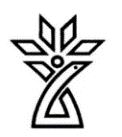 دانشگاه علوم پزشکی و خدمات درمانی استان چهار محال و بختیاریطرح دوره دروس نظری و عملی Course Planنام درس فارماکولوژی داروهای موثر بر غدد اندوکرین   نيمسال  اول 1402-1403 	دانشکده : پزشکی  گروه آموزشی : فیزیولوژی و فارماکولوژی	 مشخصات درس:هدف کلی درس (در سه حیطه دانشی، نگرشی و مهارتی):آشنایی فراگیران با ویژگی های فارماکوکینتیکی و فارماکودینامیکی، نحوه مصرف،کاربرد درمانی، تداخلات داروئی مهم و عوارض جانبی داروهای مورد استفاده در اختلالات اندوکریناهداف اختصاصی درس (در سه حیطه دانشی، نگرشی و مهارتی):	دانشجو گروه های مختلف داروهای هورمونی و کاربرد ان ها در اختلالات اندوکرین و ویژگیهای کینتیکی و دینامیکی آن ها را توصیف کند	دانشجو بتواند فواید و اثرات داروهای موثر بر هر اختلال را با هم مقایسه کند	دانشجو بتواند در شرایط بالینی خاص داروی موثر بر اختلال اندوکرین را انتخاب کندمنابع درس:Basic and clinical Pharmacology; Bertam G Katzung, last editionنحوه ارزشيابی دانشجو و بارم مربوط به هر ارزشيابی: حضور موثر در کلاس درس (2 نمره) ، پرسش و پاسخ شفاهی (3 نمره) ، پرسش کتبی (15 نمره)روش های تدریس: سخنرانی و تدریس توسط استاد، پرسش و پاسخ، یادگیری مبتنی بر حل مسئله مسئولیت های فراگیران:حضور در کلاس به صورت منظم، حفظ نظم و آرامش در کلاس، مشارکت در فعالیت های کلاسیسياست مسئول دوره در خصوص برخورد با غيبت و تاخير دانشجویان:وفق قوانین آموزش در صورت غیبت غیر موجه حذف خواهند شدنام و شماره درس:	 فارماکولوژی داروهای هورمونیروز و ساعت برگزاری: از 16/8/1402 تا 30/8/1402رشته و مقطع تحصيلی :  دکتری حرفه ای پزشکیمحل برگزاری: کلاس 11و 22 دانشکده پزشکیتعداد و نوع واحد (نظری/عملی) : 0.5دروس پيش نياز: اصول پایه فارماکولوژیمسوول درس: دکتر احمد محمدی فرانیاطلاعات تماس مسئول درس(تلفن، روزهای تماس، آدرس دفتر و ایمیل):دانشکده پزشکی اتاق 37- تلفن داخلی 211ایمیل: ahmadmohammady@yahoo.con اطلاعات تماس مسئول درس(تلفن، روزهای تماس، آدرس دفتر و ایمیل):دانشکده پزشکی اتاق 37- تلفن داخلی 211ایمیل: ahmadmohammady@yahoo.con جدول زمان بندی ارائه درسجدول زمان بندی ارائه درسجدول زمان بندی ارائه درسجدول زمان بندی ارائه درسجدول زمان بندی ارائه درسجدول زمان بندی ارائه درسجدول زمان بندی ارائه درسآمادگی لازم دانشجويان قبل از شروع کلاسروش تدریسمدرسعنوانساعتتاريخرديفمرور مقدمات فارماکولوژی و آشنایی با اختلالات غدد اندوکرینسخنرانی، پرسش و پاسخدکتر احمد محمدي فرانيآشنايي با داروهاي مرتبط با هورمون هاي هيپوفيز و هيپوتالاموس8-1016/8/4021مرور مقدمات فارماکولوژی و آشنایی با اختلالات غدد اندوکرینسخنرانی، پرسش و پاسخدکتر احمد محمدي فرانيآشنايي با داروهاي مربوط به غده تيروئيد8-1017/8/4022مرور مقدمات فارماکولوژی و آشنایی با اختلالات غدد اندوکرینسخنرانی، پرسش و پاسخدکتر احمد محمدي فرانيآشنايي با کورتيکواستروئيدها و آنتاگونيست هاي آنها8-1020/8/4023مرور مقدمات فارماکولوژی و آشنایی با اختلالات غدد اندوکرینسخنرانی، پرسش و پاسخدکتر احمد محمدي فرانيآشنائي دانشجويان با هورمونهاي گونادي و آنتاگونيستهاي آنها و کنتراسپتيوها8-1021/8/4024مرور مقدمات فارماکولوژی و آشنایی با اختلالات غدد اندوکرینسخنرانی، پرسش و پاسخدکتر احمد محمدي فرانيآشنايي با داروهاي ضد ديابت8-1022/8/4025مرور مقدمات فارماکولوژی و آشنایی با اختلالات غدد اندوکرینسخنرانی، پرسش و پاسخدکتر احمد محمدي فرانيآشنايي با داروهاي موثر بر هومئوستاز يونهاي استخواني8-1023/8/4026